Andrew MasonBehavioral IridologistAndrew Mason is an expert in Behavioral Iridology. He started studying holistic medicine twenty years ago, completing his training in Ayurvedic Medicine in 2006. He then undertook a unique and intensive apprenticeship in the east, learning the closely guarded processes involved in the manufacture of Ayurvedic alchemical remedies, a practice known as Rasa Shastra. His latest book IRIDOLOGY: How our Body, Personality and True Nature is Revealed Through the Eyes, he fuses the practice of Physical Iridology with that of the Behavioral model. This forthcoming book will be an essential guide for those interested in the practical application of both schools of iridology. In this lecture, Andrew will introduce listeners to fundamentals of the Behavioral model, its constitutional base, its effects and modifiers. No prior knowledge of Iridology is essential, but it would be useful. 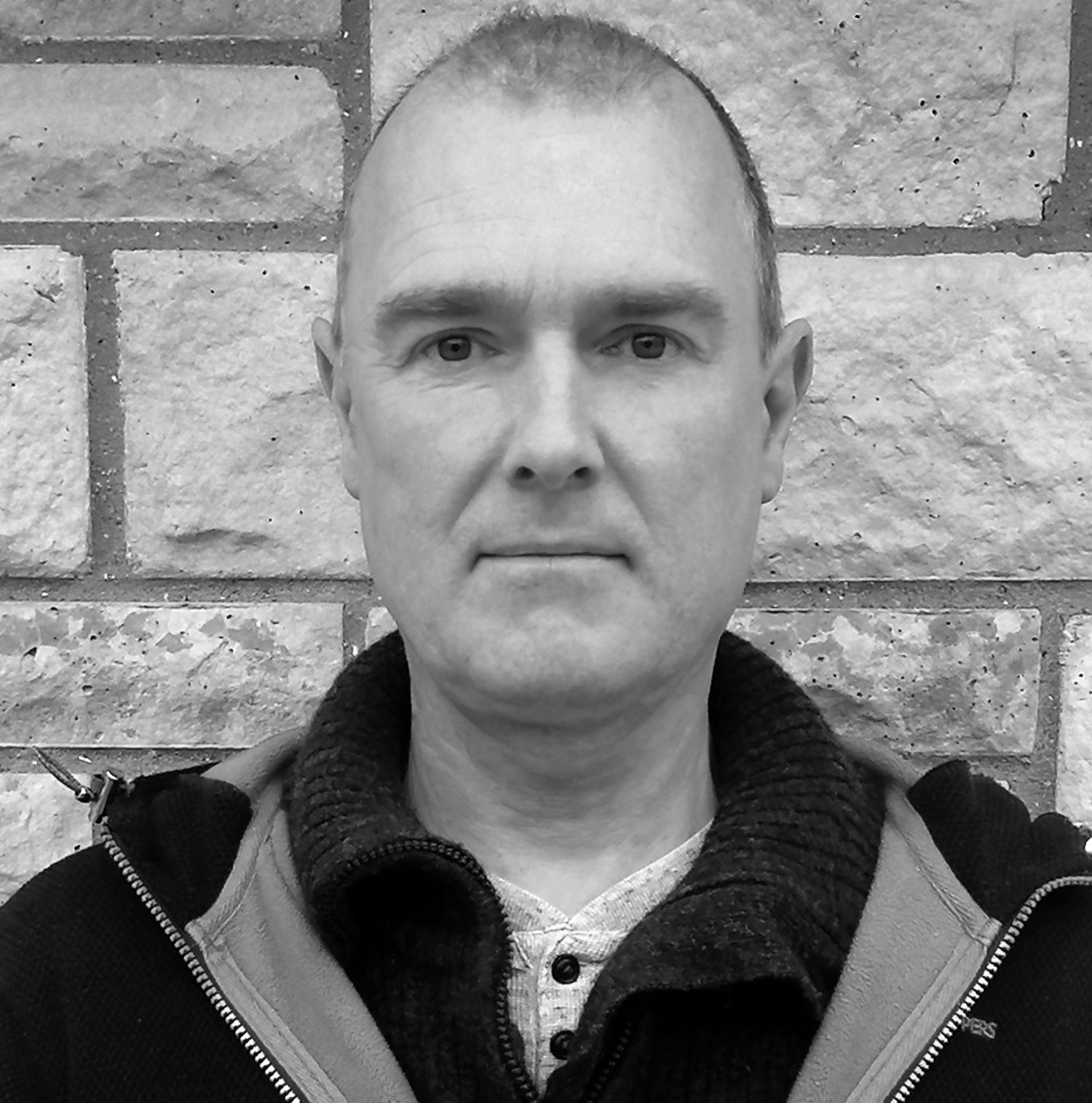 